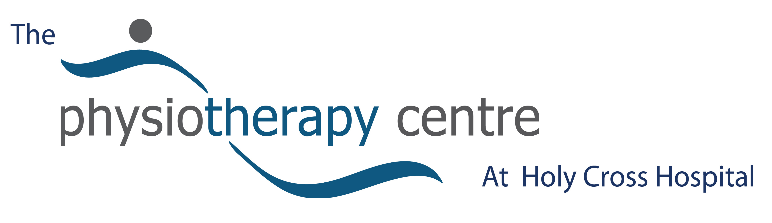 Physiotherapy referral form(To be completed by GP)Please return to: The Physiotherapy Centre, Holy Cross Hospital, Haslemere, GU27 1NQEmail: therapy@holycross.org.uk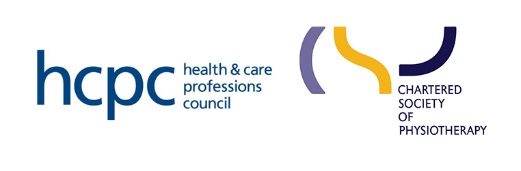 Telephone: 01428 647647Fax: 01428 644007Upon receipt of this referral, a physiotherapist will assess the referred patient, and discuss suitable treatment options with them.Patient name:DOB:Address:Contact No:(home)                                                                  (mobile)(home)                                                                  (mobile)(home)                                                                  (mobile)(home)                                                                  (mobile)(home)                                                                  (mobile)GP name:GP Practice:Reason for referral: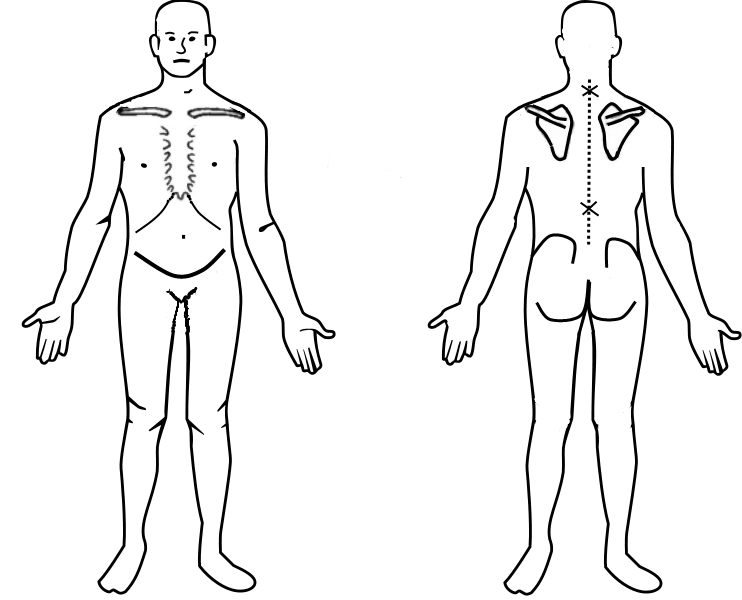 GP Signature:Date:Date:Date: